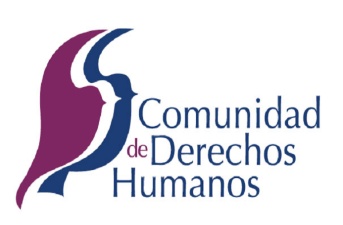 Convención contra la Tortura y Otros Tratos o Penas Crueles, Inhumanos o DegradantesAdoptada y abierta a la firma, ratificación y adhesión por la Asamblea General en su resolución 39/46, de 10 de diciembre de 1984. Entrada en vigor: 26 de junio de 1987, de conformidad con el artículo 27. PreámbuloLos Estados Partes en la presente Convención, considerando que, de conformidad con los principios proclamados en la Carta de las Naciones Unidas, el reconocimiento de los derechos iguales e inalienables de todos los miembros de la familia humana es la base de la libertad, la justicia y la paz en el mundo, reconociendo que estos derechos emanan de la dignidad inherente de la persona humana, considerando la obligación que incumbe a los Estados en virtud de la Carta, en particular del Artículo 55, de promover el respeto universal y la observancia de los derechos humanos y las libertades fundamentales, teniendo en cuenta el artículo 5 de la Declaración Universal de Derechos Humanos y el artículo 7 del Pacto Internacional de Derechos Civiles y Políticos, que proclaman que nadie será sometido a tortura ni a tratos o penas crueles, inhumanos o degradantes, teniendo en cuenta asimismo la Declaración sobre la Protección de Todas las Personas contra la Tortura y Otros Tratos o Penas Crueles, Inhumanos o Degradantes, aprobada por la Asamblea General el 9 de diciembre de 1975, deseando hacer más eficaz la lucha contra la tortura y otros tratos o penas crueles, inhumanos o degradantes en todo el mundo, han convenido en lo siguiente:Parte IArtículo 11. A los efectos de la presente Convención, se entenderá por el término "tortura" todo acto por el cual se inflija intencionadamente a una persona dolores o sufrimientos graves, ya sean físicos o mentales, con el fin de obtener de ella o de un tercero información o una confesión, de castigarla por un acto que haya cometido, o se sospeche que ha cometido, o de intimidar o coaccionar a esa persona o a otras, o por cualquier razón basada en cualquier tipo de discriminación, cuando dichos dolores o sufrimientos sean infligidos por un funcionario público u otra persona en el ejercicio de funciones públicas, a instigación suya, o con su consentimiento o aquiescencia. No se considerarán torturas los dolores o sufrimientos que sean consecuencia únicamente de sanciones legítimas, o que sean inherentes o incidentales a éstas. 2. El presente artículo se entenderá sin perjuicio de cualquier instrumento internacional o legislación nacional que contenga o pueda contener disposiciones de mayor alcance.Artículo 21. Todo Estado Parte tomará medidas legislativas, administrativas, judiciales o de otra índole eficaces para impedir los actos de tortura en todo territorio que esté bajo su jurisdicción. 2. En ningún caso podrán invocarse circunstancias excepcionales tales como estado de guerra o amenaza de guerra, inestabilidad política interna o cualquier otra emergencia pública como justificación de la tortura. 3. No podrá invocarse una orden de un funcionario superior o de una autoridad pública como justificación de la tortura.Artículo 3 1. Ningún Estado Parte procederá a la expulsión, devolución o extradición de una persona a otro Estado cuando haya razones fundadas para creer que estaría en peligro de ser sometida a tortura. 2. A los efectos de determinar si existen esas razones, las autoridades competentes tendrán en cuenta todas las consideraciones pertinentes, inclusive, cuando proceda, la existencia en el Estado de que se trate de un cuadro persistente de violaciones manifiestas, patentes o masivas de los derechos humanos.Artículo 41. Todo Estado Parte velará por que todos los actos de tortura constituyan delitos conforme a su legislación penal. Lo mismo se aplicará a toda tentativa de cometer tortura y a todo acto de cualquier persona que constituya complicidad o participación en la tortura. 2. Todo Estado Parte castigará esos delitos con penas adecuadas en las que se tenga en cuenta su gravedad.Artículo 51. Todo Estado Parte dispondrá lo que sea necesario para instituir su jurisdicción sobre los delitos a que se refiere el artículo 4 en los siguientes casos: a) Cuando los delitos se cometan en cualquier territorio bajo su jurisdicción o a bordo de una aeronave o un buque matriculados en ese Estado; b) Cuando el presunto delincuente sea nacional de ese Estado; c) Cuando la víctima sea nacional de ese Estado y éste lo considere apropiado. 2. Todo Estado Parte tomará asimismo las medidas necesarias para establecer su jurisdicción sobre estos delitos en los casos en que el presunto delincuente se halle en cualquier territorio bajo su jurisdicción y dicho Estado no conceda la extradición, con arreglo al artículo 8, a ninguno de los Estados previstos en el párrafo 1 del presente artículo. 3. La presente Convención no excluye ninguna jurisdicción penal ejercida de conformidad con las leyes nacionales.Artículo 61. Todo Estado Parte en cuyo territorio se encuentre la persona de la que se supone que ha cometido cualquiera de los delitos a que se hace referencia en el artículo 4, si, tras examinar la información de que dispone, considera que las circunstancias lo justifican, procederá a la detención de dicha persona o tomará otras medidas para asegurar su presencia. La detención y demás medidas se llevarán a cabo de conformidad con las leyes de tal Estado y se mantendrán solamente por el período que sea necesario a fin de permitir la iniciación de un procedimiento penal o de extradición. 2. Tal Estado procederá inmediatamente a una investigación preliminar de los hechos. 3. La persona detenida de conformidad con el párrafo 1 del presente artículo tendrá toda clase de facilidades para comunicarse inmediatamente con el representante correspondiente del Estado de su nacionalidad que se encuentre más próximo o, si se trata de un apátrida, con el representante del Estado en que habitualmente resida. 4. Cuando un Estado, en virtud del presente artículo, detenga a una persona, notificará inmediatamente tal detención y las circunstancias que la justifican a los Estados a que se hace referencia en el párrafo 1 del artículo 5. El Estado que proceda a la investigación preliminar prevista en el párrafo 2 del presente artículo comunicará sin dilación sus resultados a los Estados antes mencionados e indicará si se propone ejercer su jurisdicción.Artículo 71. El Estado Parte en el territorio de cuya jurisdicción sea hallada la persona de la cual se supone que ha cometido cualquiera de los delitos a que se hace referencia en el artículo 4, en los supuestos previstos en el artículo 5, si no procede a su extradición, someterá el caso a sus autoridades competentes a efectos de enjuiciamiento. 2. Dichas autoridades tomarán su decisión en las mismas condiciones que las aplicables a cualquier delito de carácter grave, de acuerdo con la legislación de tal Estado. En los casos previstos en el párrafo 2 del artículo 5, el nivel de las pruebas necesarias para el enjuiciamiento o inculpación no será en modo alguno menos estricto que el que se aplica en los casos previstos en el párrafo 1 del artículo 5. 3. Toda persona encausada en relación con cualquiera de los delitos mencionados en el artículo 4 recibirá garantías de un trato justo en todas las fases del procedimiento.Artículo 81. Los delitos a que se hace referencia en el artículo 4 se considerarán incluidos entre los delitos que dan lugar a extradición en todo tratado de extradición celebrado entre Estados Partes. Los Estados Partes se comprometen a incluir dichos delitos como caso de extradición en todo tratado de extradición que celebren entre sí en el futuro. 2. Todo Estado Parte que subordine la extradición a la existencia de un tratado, si recibe de otro Estado Parte con el que no tiene tratado al respecto una solicitud de extradición, podrá considerar la presente Convención como la base jurídica necesaria para la extradición referente a tales delitos. La extradición estará sujeta a las demás condiciones exigibles por el derecho del Estado requerido. 3. Los Estados Partes que no subordinen la extradición a la existencia de un tratado reconocerán dichos delitos como casos de extradición entre ellos, a reserva de las condiciones exigidas por el derecho del Estado requerido. 4. A los fines de la extradición entre Estados Partes, se considerará que los delitos se han cometido, no solamente en el lugar donde ocurrieron, sino también en el territorio de los Estados obligados a establecer su jurisdicción de acuerdo con el párrafo 1 del artículo 5.Artículo 91. Los Estados Partes se prestarán todo el auxilio posible en lo que respecta a cualquier procedimiento penal relativo a los delitos previstos en el artículo 4, inclusive el suministro de todas las pruebas necesarias para el proceso que obren en su poder. 2. Los Estados Partes cumplirán las obligaciones que les incumben en virtud del párrafo 1 del presente artículo de conformidad con los tratados de auxilio judicial mutuo que existan entre ellos.Artículo 101. Todo Estado Parte velará por que se incluyan una educación y una información completas sobre la prohibición de la tortura en la formación profesional del personal encargado de la aplicación de la ley, sea éste civil o militar, del personal médico, de los funcionarios públicos y otras personas que puedan participar en la custodia, el interrogatorio o el tratamiento de cualquier persona sometida a cualquier forma de arresto, detención o prisión. 2. Todo Estado Parte incluirá esta prohibición en las normas o instrucciones que se publiquen en relación con los deberes y funciones de esas personas.Artículo 11Todo Estado Parte mantendrá sistemáticamente en examen las normas e instrucciones, métodos y prácticas de interrogatorio, así como las disposiciones para la custodia y el tratamiento de las personas sometidas a cualquier forma de arresto, detención o prisión en cualquier territorio que esté bajo su jurisdicción, a fin de evitar todo caso de tortura. Artículo 12Todo Estado Parte velará por que, siempre que haya motivos razonables para creer que dentro de su jurisdicción se ha cometido un acto de tortura, las autoridades competentes procedan a una investigación pronta e imparcial. Artículo 13Todo Estado Parte velará por que toda persona que alegue haber sido sometida a tortura en cualquier territorio bajo su jurisdicción tenga derecho a presentar una queja y a que su caso sea pronta e imparcialmente examinado por sus autoridades competentes. Se tomarán medidas para asegurar que quien presente la queja y los testigos estén protegidos contra malos tratos o intimidación como consecuencia de la queja o del testimonio prestado. Artículo 141. Todo Estado Parte velará por que su legislación garantice a la víctima de un acto de tortura la reparación y el derecho a una indemnización justa y adecuada, incluidos los medios para su rehabilitación lo más completa posible. En caso de muerte de la víctima como resultado de un acto de tortura, las personas a su cargo tendrán derecho a indemnización. 2. Nada de lo dispuesto en el presente artículo afectará a cualquier derecho de la víctima o de otra persona a indemnización que pueda existir con arreglo a las leyes nacionales.Artículo 15Todo Estado Parte se asegurará de que ninguna declaración que se demuestre que ha sido hecha como resultado de tortura pueda ser invocada como prueba en ningún procedimiento, salvo en contra de una persona acusada de tortura como prueba de que se ha formulado la declaración. Artículo 161. Todo Estado Parte se comprometerá a prohibir en cualquier territorio bajo su jurisdicción otros actos que constituyan tratos o penas crueles, inhumanos o degradantes y que no lleguen a ser tortura tal como se define en el artículo 1, cuando esos actos sean cometidos por un funcionario público u otra persona que actúe en el ejercicio de funciones oficiales, o por instigación o con el consentimiento o la aquiescencia de tal funcionario o persona. Se aplicarán, en particular, las obligaciones enunciadas en los artículos 10, 11, 12 y 13, sustituyendo las referencias a la tortura por referencias a otras formas de tratos o penas crueles, inhumanos o degradantes. 2. La presente Convención se entenderá sin perjuicio de lo dispuesto en otros instrumentos internacionales o leyes nacionales que prohíban los tratos y las penas crueles, inhumanos o degradantes o que se refieran a la extradición o expulsión.Parte IIArtículo 171. Se constituirá un Comité contra la Tortura (denominado en lo que sigue el Comité), el cual desempeñará las funciones que se señalan más adelante. El Comité estará compuesto de diez expertos de gran integridad moral y reconocida competencia en materia de derechos humanos, que ejercerán sus funciones a título personal. Los expertos serán elegidos por los Estados Partes teniendo en cuenta una distribución geográfica equitativa y la utilidad de la participación de algunas personas que tengan experiencia jurídica. 2. Los miembros del Comité serán elegidos en votación secreta de una lista de personas designadas por los Estados Partes. Cada uno de los Estados Partes podrá designar una persona entre sus propios nacionales. Los Estados Partes tendrán presente la utilidad de designar personas que sean también miembros del Comité de Derechos Humanos establecido con arreglo al Pacto Internacional de Derechos Civiles y Políticos y que estén dispuestas a prestar servicio en el Comité constituido con arreglo a la presente Convención. 3. Los miembros del Comité serán elegidos en reuniones bienales de los Estados Partes convocadas por el Secretario General de las Naciones Unidas. En estas reuniones, para las cuales formarán quórum dos tercios de los Estados Partes, se considerarán elegidos para el Comité los candidatos que obtengan el mayor número de votos y la mayoría absoluta de los votos de los representantes de los Estados Partes presentes y votantes. 4. La elección inicial se celebrará a más tardar seis meses después de la fecha de entrada en vigor de la presente Convención. Al menos cuatro meses antes de la fecha de cada elección, el Secretario General de las Naciones Unidas dirigirá una carta a los Estados Partes invitándoles a que presenten sus candidaturas en un plazo de tres meses. El Secretario General preparará una lista por orden alfabético de todas las personas designadas de este modo, indicando los Estados Partes que las han designado, y la comunicará a los Estados Partes. 5. Los miembros del Comité serán elegidos por cuatro años. Podrán ser reelegidos si se presenta de nuevo su candidatura. No obstante, el mandato de cinco de los miembros elegidos en la primera elección expirará al cabo de dos años; inmediatamente después de la primera elección, el presidente de la reunión a que se hace referencia en el párrafo 3 del presente artículo designará por sorteo los nombres de esos cinco miembros. 6. Si un miembro del Comité muere o renuncia o por cualquier otra causa no puede ya desempeñar sus funciones en el Comité, el Estado Parte que presentó su candidatura designará entre sus nacionales a otro experto para que desempeñe sus funciones durante el resto de su mandato, a reserva de la aprobación de la mayoría de los Estados Partes. Se considerará otorgada dicha aprobación a menos que la mitad o más de los Estados Partes respondan negativamente dentro de un plazo de seis semanas a contar del momento en que el Secretario General de las Naciones Unidas les comunique la candidatura propuesta. 7. Los Estados Partes sufragarán los gastos de los miembros del Comité mientras éstos desempeñen sus funciones.Artículo 181. El Comité elegirá su Mesa por un período de dos años. Los miembros de la Mesa podrán ser reelegidos. 2. El Comité establecerá su propio reglamento, en el cual se dispondrá, entre otras cosas, que: a) Seis miembros constituirán quórum; b) Las decisiones del Comité se tomarán por mayoría de votos de los miembros presentes. 3. El Secretario General de las Naciones Unidas proporcionará el personal y los servicios necesarios para el desempeño eficaz de las funciones del Comité en virtud de la presente Convención. 4. El Secretario General de las Naciones Unidas convocará la primera reunión del Comité. Después de su primera reunión, el Comité se reunirá en las ocasiones que se prevean en su reglamento. 5. Los Estados Partes serán responsables de los gastos que se efectúen en relación con la celebración de reuniones de los Estados Partes y del Comité, incluyendo el reembolso a las Naciones Unidas de cualesquiera gastos, tales como los de personal y los de servicios, que hagan las Naciones Unidas conforme al párrafo 3 del presente artículo.Artículo 191. Los Estados Partes presentarán al Comité, por conducto del Secretario General de las Naciones Unidas, los informes relativos a las medidas que hayan adoptado para dar efectividad a los compromisos que han contraído en virtud de la presente Convención, dentro del plazo del año siguiente a la entrada en vigor de la Convención en lo que respecta al Estado Parte interesado. A partir de entonces, los Estados Partes presentarán informes suplementarios cada cuatro años sobre cualquier nueva disposición que se haya adoptado, así como los demás informes que solicite el Comité. 2. El Secretario General de las Naciones Unidas transmitirá los informes a todos los Estados Partes. 3. Todo informe será examinado por el Comité, el cual podrá hacer los comentarios generales que considere oportunos y los transmitirá al Estado Parte interesado. El Estado Parte podrá responder al Comité con las observaciones que desee formular. 4. El Comité podrá, a su discreción, tomar la decisión de incluir cualquier comentario que haya formulado de conformidad con el párrafo 3 del presente artículo, junto con las observaciones al respecto recibidas del Estado Parte interesado, en su informe anual presentado de conformidad con el artículo 24. Si lo solicitara el Estado Parte interesado, el Comité podrá también incluir copia del informe presentado en virtud del párrafo 1 del presente artículo.Artículo 201. El Comité, si recibe información fiable que a su juicio parezca indicar de forma fundamentada que se practica sistemáticamente la tortura en el territorio de un Estado Parte, invitará a ese Estado Parte a cooperar en el examen de la información y a tal fin presentar observaciones con respecto a la información de que se trate. 2. Teniendo en cuenta todas las observaciones que haya presentado el Estado Parte de que se trate, así como cualquier otra información pertinente de que disponga, el Comité podrá, si decide que ello está justificado, designar a uno o varios de sus miembros para que procedan a una investigación confidencial e informen urgentemente al Comité. 3. Si se hace una investigación conforme al párrafo 2 del presente artículo, el Comité recabará la cooperación del Estado Parte de que se trate, de acuerdo con ese Estado Parte, tal investigación podrá incluir una visita a su territorio. 4. Después de examinar las conclusiones presentadas por el miembro o miembros conforme al párrafo 2 del presente artículo, el Comité transmitirá las conclusiones al Estado Parte de que se trate, junto con las observaciones o sugerencias que estime pertinentes en vista de la situación. 5. Todas las actuaciones del Comité a las que se hace referencia en los párrafos 1 a 4 del presente artículo serán confidenciales y se recabará la cooperación del Estado Parte en todas las etapas de las actuaciones. Cuando se hayan concluido actuaciones relacionadas con una investigación hecha conforme al párrafo 2, el Comité podrá, tras celebrar consultas con el Estado Parte interesado, tomar la decisión de incluir un resumen de los resultados de la investigación en el informe anual que presente conforme al artículo 24.Artículo 211. Con arreglo al presente artículo, todo Estado Parte en la presente Convención podrá declarar en cualquier momento que reconoce la competencia del Comité para recibir y examinar las comunicaciones en que un Estado Parte alegue que otro Estado Parte no cumple las obligaciones que le impone la Convención. Dichas comunicaciones sólo se podrán admitir y examinar conforme al procedimiento establecido en este artículo si son presentadas por un Estado Parte que haya hecho una declaración por la cual reconozca con respecto a sí mismo la competencia del Comité. El Comité no tramitará de conformidad con este artículo ninguna comunicación relativa a un Estado Parte que no haya hecho tal declaración. Las comunicaciones recibidas en virtud del presente artículo se tramitarán de conformidad con el procedimiento siguiente: a) Si un Estado Parte considera que otro Estado Parte no cumple las disposiciones de la presente Convención podrá señalar el asunto a la atención de dicho Estado mediante una comunicación escrita. Dentro de un plazo de tres meses, contado desde la fecha de recibo de la comunicación, el Estado destinatario proporcionará al Estado que haya enviado la comunicación una explicación o cualquier otra declaración por escrito que aclare el asunto, la cual hará referencia, hasta donde sea posible y pertinente, a los procedimientos nacionales y a los recursos adoptados, en trámite o que puedan utilizarse al respecto; b) Si el asunto no se resuelve a satisfacción de los dos Estados Partes interesados en un plazo de seis meses contado desde la fecha en que el Estado destinatario haya recibido la primera comunicación, cualquiera de ambos Estados Partes interesados tendrá derecho a someterlo al Comité, mediante notificación dirigida al Comité y al otro Estado; c) El Comité conocerá de todo asunto que se le someta en virtud del presente artículo después de haberse cerciorado de que se ha interpuesto y agotado en tal asunto todos los recursos de la jurisdicción interna de que se pueda disponer, de conformidad con los principios del derecho internacional generalmente admitidos. No se aplicará esta regla cuando la tramitación de los mencionados recursos se prolongue injustificadamente o no sea probable que mejore realmente la situación de la persona que sea víctima de la violación de la presente Convención; d) El Comité celebrará sus sesiones a puerta cerrada cuando examine las comunicaciones previstas en el presente artículo; e) A reserva de las disposiciones del apartado c, el Comité pondrá sus buenos oficios a disposición de los Estados Partes interesados a fin de llegar a una solución amistosa del asunto, fundada en el respeto de las obligaciones establecidas en la presente Convención. A tal efecto, el Comité podrá designar, cuando proceda, una comisión especial de conciliación; f) En todo asunto que se le someta en virtud del presente artículo, el Comité podrá pedir a los Estados Partes interesados a que se hace referencia en el apartado b que faciliten cualquier información pertinente; g) Los Estados Partes interesados a que se hace referencia en el apartado b tendrán derecho a estar representados cuando el asunto se examine en el Comité y a presentar exposiciones verbalmente o por escrito, o de ambas maneras; h) El Comité, dentro de los doce meses siguientes a la fecha de recibo de la notificación mencionada en el apartado b, presentará un informe en el cual: i) Si se ha llegado a una solución con arreglo a lo dispuesto en el apartado e, se limitará a una breve exposición de los hechos y de la solución alcanzada; ii) Si no se ha llegado a ninguna solución con arreglo a lo dispuesto en el apartado e, se limitará a una breve exposición de los hechos y agregará las exposiciones escritas y las actas de las exposiciones verbales que hayan hecho los Estados Partes interesados. En cada asunto, se enviará el informe a los Estados Partes interesados. 2. Las disposiciones del presente artículo entrarán en vigor cuando cinco Estados Partes en la presente Convención hayan hecho las declaraciones a que se hace referencia en el apartado 1 de este artículo. Tales declaraciones serán depositadas por los Estados Partes en poder del Secretario General de las Naciones Unidas, quien remitirá copia de las mismas a los demás Estados Partes. Toda declaración podrá retirarse en cualquier momento mediante notificación dirigida al Secretario General. Tal retiro no será obstáculo para que se examine cualquier asunto que sea objeto de una comunicación ya transmitida en virtud de este artículo; no se admitirá en virtud de este artículo ninguna nueva comunicación de un Estado Parte una vez que el Secretario General haya recibido la notificación de retiro de la declaración, a menos que el Estado Parte interesado haya hecho una nueva declaración.Artículo 221. Todo Estado Parte en la presente Convención podrá declarar en cualquier momento, de conformidad con el presente artículo, que reconoce la competencia del Comité para recibir y examinar las comunicaciones enviadas por personas sometidas a su jurisdicción, o en su nombre, que aleguen ser víctimas de una violación por un Estado Parte de las disposiciones de la Convención. El Comité no admitirá ninguna comunicación relativa a un Estado Parte que no haya hecho esa declaración. 2. El Comité considerará inadmisible toda comunicación recibida de conformidad con el presente artículo que sea anónima, o que, a su juicio, constituya un abuso del derecho de presentar dichas comunicaciones, o que sea incompatible con las disposiciones de la presente Convención. 3. Sin perjuicio de lo dispuesto en el párrafo 2, el Comité señalará las comunicaciones que se le presenten de conformidad con este artículo a la atención del Estado Parte en la presente Convención que haya hecho una declaración conforme al párrafo 1 y respecto del cual se alegue que ha violado cualquier disposición de la Convención. Dentro de un plazo de seis meses, el Estado destinatario proporcionará al Comité explicaciones o declaraciones por escrito que aclaren el asunto y expongan, en su caso, la medida correcta que ese Estado haya adoptado. 4. El Comité examinará las comunicaciones recibidas de conformidad con el presente artículo, a la luz de toda la información puesta a su disposición por la persona de que se trate, o en su nombre, y por el Estado Parte interesado. 5. El Comité no examinará ninguna comunicación de una persona, presentada de conformidad con este artículo, a menos que se haya cerciorado de que: a) La misma cuestión no ha sido, ni está siendo, examinada según otro procedimiento de investigación o solución internacional; b) La persona ha agotado todos los recursos de la jurisdicción interna de que se pueda disponer; no se aplicará esta regla cuando la tramitación de los mencionados recursos se prolongue injustificadamente o no sea probable que mejore realmente la situación de la persona que sea víctima de la violación de la presente Convención. 6. El Comité celebrará sus sesiones a puerta cerrada cuando examine las comunicaciones previstas en el presente artículo. 7. El Comité comunicará su parecer al Estado Parte interesado y a la persona de que se trate. 8. Las disposiciones del presente artículo entrarán en vigor cuando cinco Estados Partes en la presente Convención hayan hecho las declaraciones a que se hace referencia en el párrafo 1 de este artículo. Tales declaraciones serán depositadas por los Estados Partes en poder del Secretario General de las Naciones Unidas, quien remitirá copia de las mismas a los demás Estados Partes. Toda declaración podrá retirarse en cualquier momento mediante notificación dirigida al Secretario General. Tal retiro no será obstáculo para que se examine cualquier asunto que sea objeto de una comunicación ya transmitida en virtud de este artículo; no se admitirá en virtud de este artículo ninguna nueva comunicación de una persona, o hecha en su nombre, una vez que el Secretario General haya recibido la notificación de retiro de la declaración, a menos que el Estado Parte interesado haya hecho una nueva declaración.Artículo 23Los miembros del Comité y los miembros de las comisiones especiales de conciliación designados conforme al apartado e del párrafo 1 del artículo 21 tendrán derecho a las facilidades, privilegios e inmunidades que se conceden a los expertos que desempeñan misiones para las Naciones Unidas, con arreglo a lo dispuesto en las secciones pertinentes de la Convención sobre Prerrogativas e Inmunidades de las Naciones Unidas. Artículo 24El Comité presentará un informe anual sobre sus actividades en virtud de la presente Convención a los Estados Partes y a la Asamblea General de las Naciones Unidas. Parte IIIArtículo 251. La presente Convención está abierta a la firma de todos los Estados. 2. La presente Convención está sujeta a ratificación. Los instrumentos de ratificación se depositarán en poder del Secretario General de las Naciones Unidas.Artículo 26La presente Convención estará abierta a la adhesión de todos los Estados. La adhesión se efectuará mediante el depósito de un instrumento de adhesión en poder del Secretario General de las Naciones Unidas. Artículo 271. La presente Convención entrará en vigor el trigésimo día a partir de la fecha en que haya sido depositado el vigésimo instrumento de ratificación o de adhesión en poder del Secretario General de las Naciones Unidas. 2. Para cada Estado que ratifique la presente Convención o se adhiera a ella después de haber sido depositado el vigésimo instrumento de ratificación o de adhesión, la Convención entrará en vigor el trigésimo día a partir de la fecha en que tal Estado haya depositado su instrumento de ratificación o de adhesión.Artículo 281. Todo Estado podrá declarar, en el momento de la firma o ratificación de la presente Convención o de la adhesión a ella, que no reconoce la competencia del Comité según se establece en el artículo 20. 2. Todo Estado Parte que haya formulado una reserva de conformidad con el párrafo 1 del presente artículo podrá dejar sin efecto esta reserva en cualquier momento mediante notificación al Secretario General de las Naciones Unidas.Artículo 291. Todo Estado Parte en la presente Convención podrá proponer una enmienda y depositarla en poder del Secretario General de las Naciones Unidas. El Secretario General de las Naciones Unidas comunicará la enmienda propuesta a los Estados Partes, pidiéndoles que le notifiquen si desean que se convoque una conferencia de Estados Partes con el fin de examinar la propuesta y someterla a votación. Si dentro de los cuatro meses siguientes a la fecha de esa notificación un tercio al menos de los Estados Partes se declara a favor de tal convocatoria, el Secretario General convocará una conferencia con los auspicios de las Naciones Unidas. Toda enmienda adoptada por la mayoría de Estados Partes presentes y votantes en la conferencia será sometida por el Secretario General a todos los Estados Partes para su aceptación. 2. Toda enmienda adoptada de conformidad con el párrafo 1 del presente artículo entrará en vigor cuando dos tercios de los Estados Partes en la presente Convención hayan notificado al Secretario General de las Naciones Unidas que la han aceptado de conformidad con sus respectivos procedimientos constitucionales. 3. Cuando las enmiendas entren en vigor serán obligatorias para los Estados Partes que las hayan aceptado, en tanto que los demás Estados Partes seguirán obligados por las disposiciones de la presente Convención y por las enmiendas anteriores que hayan aceptado.Artículo 301. Las controversias que surjan entre dos o más Estados Partes con respecto a la interpretación o aplicación de la presente Convención, que no puedan solucionarse mediante negociaciones, se someterán a arbitraje, a petición de uno de ellos. Si en el plazo de seis meses contados a partir de la fecha de presentación de la solicitud de arbitraje las Partes no consiguen ponerse de acuerdo sobre la forma del mismo, cualquiera de las Partes podrá someter la controversia a la Corte Internacional de Justicia, mediante una solicitud presentada de conformidad con el Estatuto de la Corte. 2. Todo Estado, en el momento de la firma o ratificación de la presente Convención o de su adhesión a la misma, podrá declarar que no se considera obligado por el párrafo 1 del presente artículo. Los demás Estados Partes no estarán obligados por dicho párrafo ante ningún Estado Parte que haya formulado dicha reserva. 3. Todo Estado Parte que haya formulado la reserva prevista en el párrafo 2 del presente artículo podrá retirarla en cualquier momento notificándolo al Secretario General de las Naciones Unidas.Artículo 311. Todo Estado Parte podrá denunciar la presente Convención mediante notificación hecha por escrito al Secretario General de las Naciones Unidas. La denuncia surtirá efecto un año después de la fecha en que la notificación haya sido recibida por el Secretario General. 2. Dicha denuncia no eximirá al Estado Parte de las obligaciones que le impone la presente Convención con respecto a toda acción u omisión ocurrida antes de la fecha en que haya surtido efecto la denuncia, ni la denuncia entrañará tampoco la suspensión del examen de cualquier asunto que el Comité haya empezado a examinar antes de la fecha en que surta efecto la denuncia. 3. A partir de la fecha en que surta efecto la denuncia de un Estado Parte, el Comité no iniciará el examen de ningún nuevo asunto referente a ese Estado.Artículo 32El Secretario General de las Naciones Unidas comunicará a todos los Estados Miembros de las Naciones Unidas y a todos los Estados que hayan firmado la presente Convención o se hayan adherido a ella: a) Las firmas, ratificaciones y adhesiones con arreglo a los artículos 25 y 26; b) La fecha de entrada en vigor de la presente Convención con arreglo al artículo 27, y la fecha de entrada en vigor de las enmiendas con arreglo al artículo 29; c) Las denuncias con arreglo al artículo 31.Artículo 331. La presente Convención, cuyos textos en árabe, chino, español, francés, inglés y ruso son igualmente auténticos, se depositará en poder del Secretario General de las Naciones Unidas. 2. El Secretario General de las Naciones Unidas remitirá copias certificadas de la presente Convención a todos los Estados.